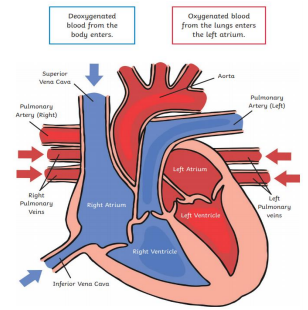 VocabularyVocabularyBlood vesselsBlood vessels are a series of tubes inside your body. They move blood to and from your heart.VeinsBlood veins that carry blood to the heart.ArteriesBlood vessels that carry blood away from the heart.CapillariesMicroscopic blood vessels found in the muscles and lungs.OxygenatedTo be enriched with oxygen.DeoxygenatedTo be depleted of oxygen.AtriumsThe atriums are the two uppermost chambers of the heart. Blood is pushed from the atriums to the ventricles.VentriclesThe ventricles are the two lower chambers in the heart.